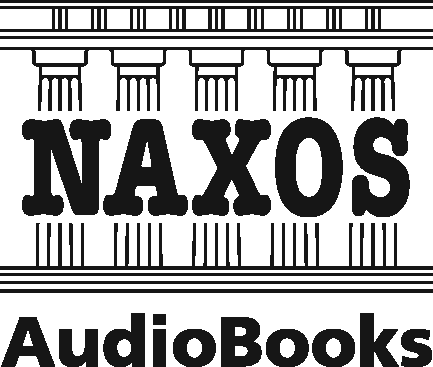 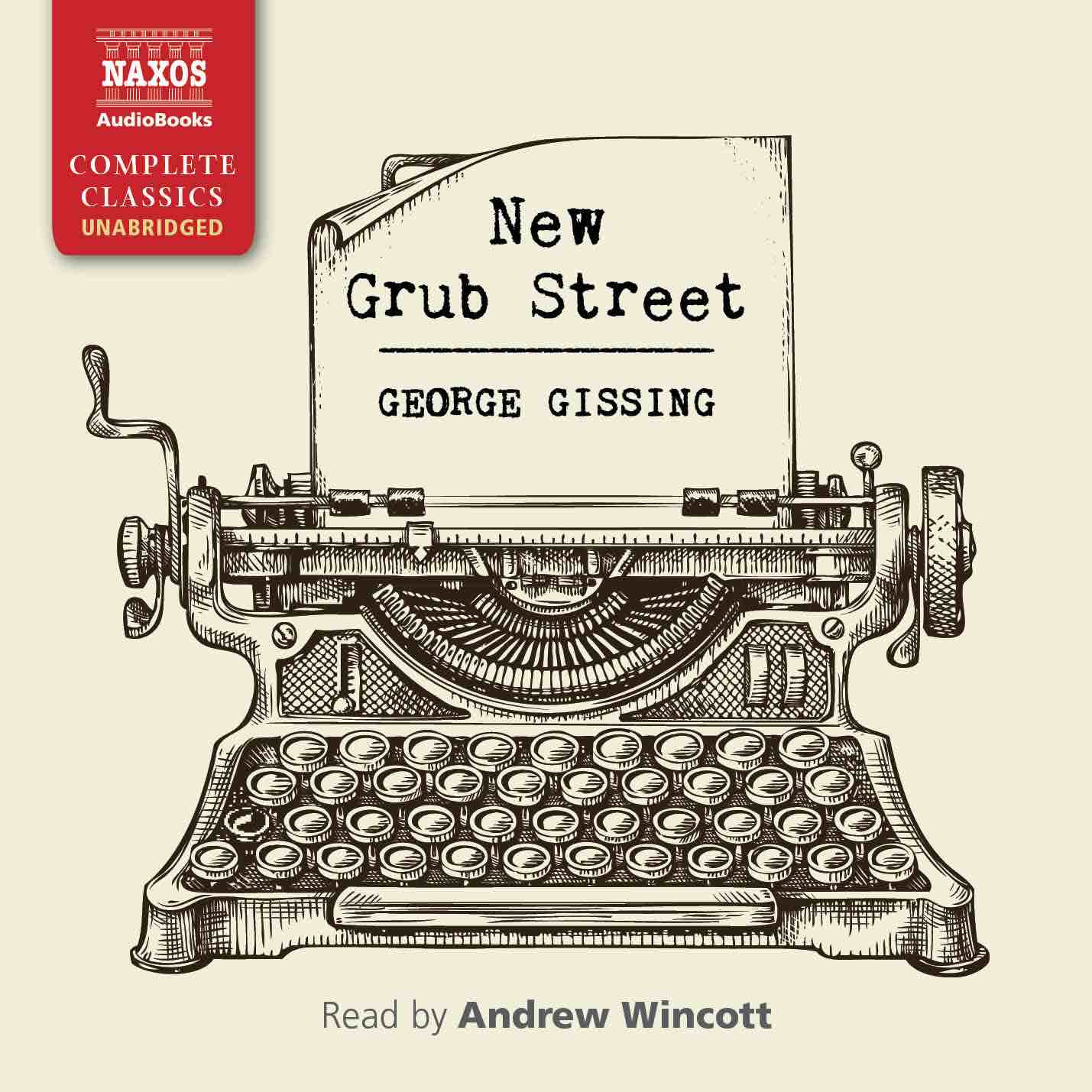 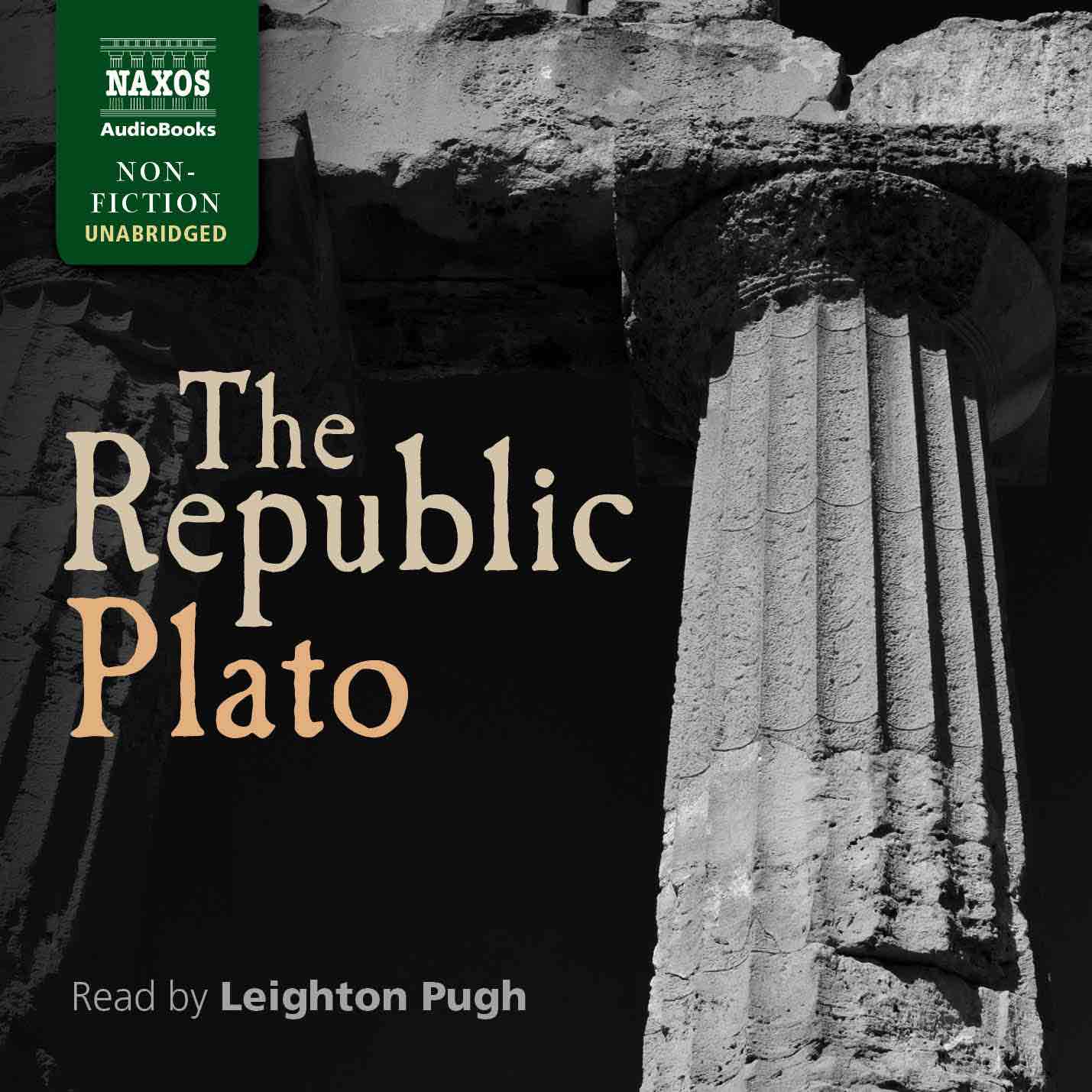 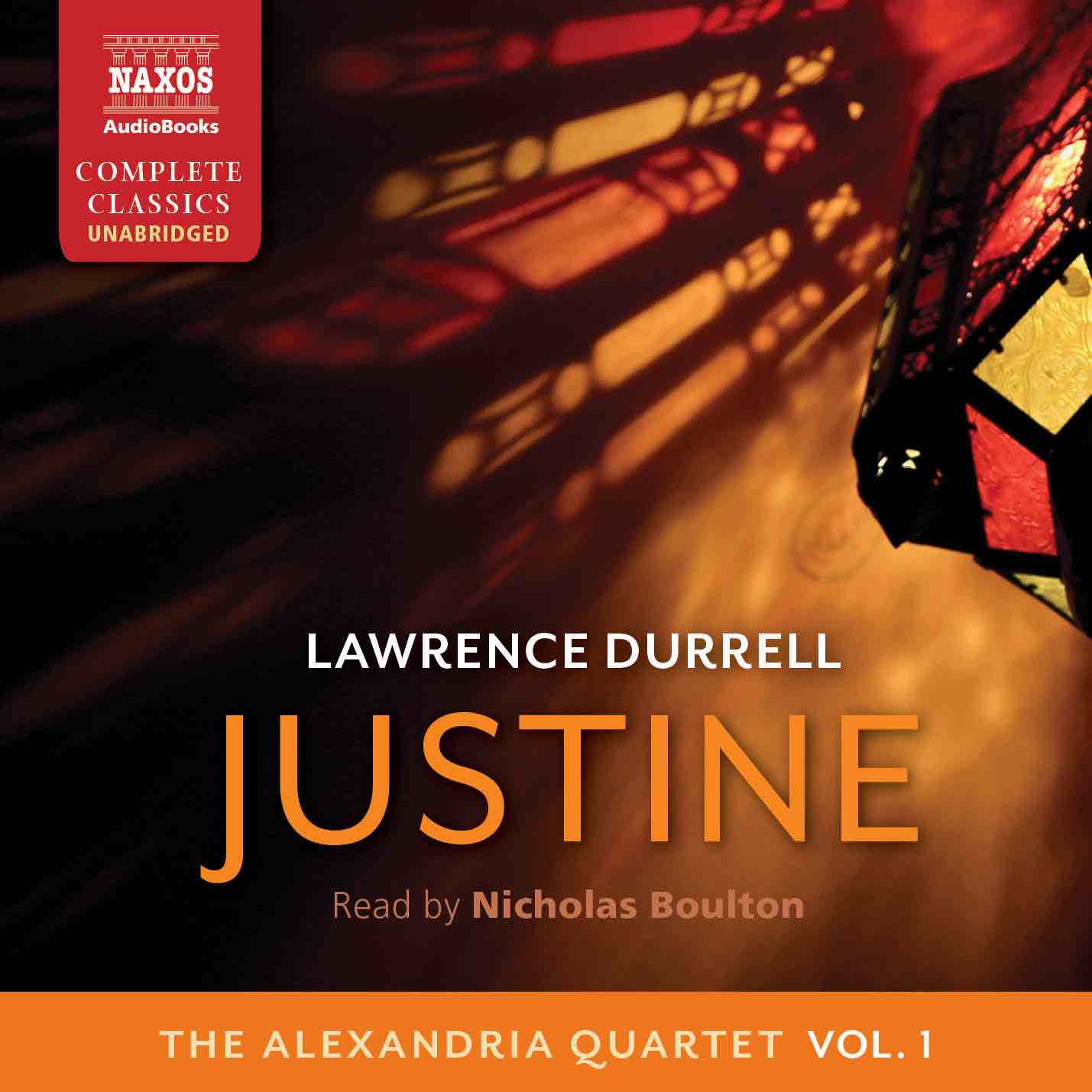 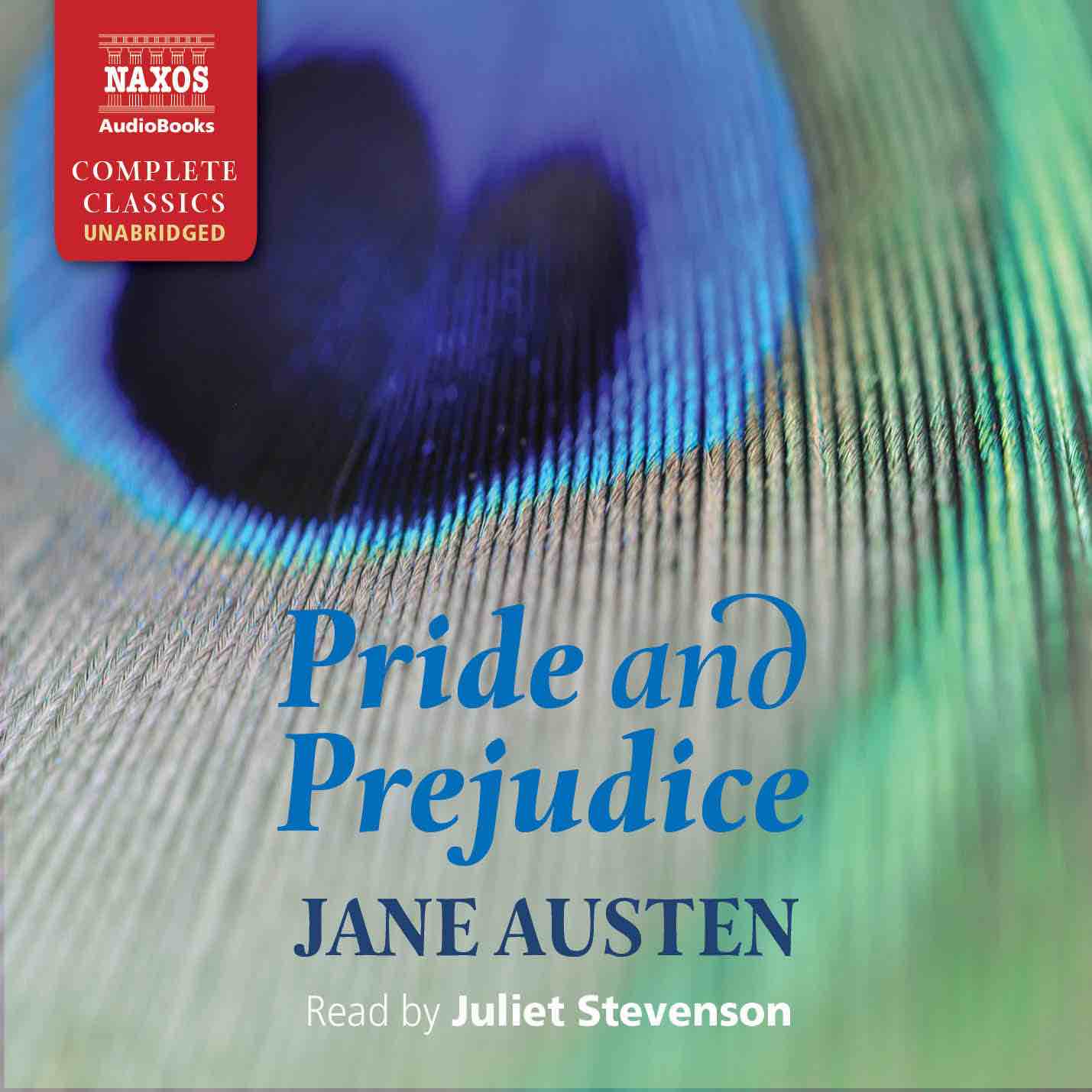 Cat No.ISBNTitleHrsPriceAuthorReaderJulNA04789781781983409PARZIVAL18.25$44.00Wolfram von EschenbachLeighton PughNA05109781781983744THE IMITATION OF CHRIST6$17.50Thomas à KempisJonathan BoothNA05119781781983751PRIDE AND PREJUDICE14$37.00Jane AustenJuliet StevensonAugNA05129781781983768COLONEL CHABERT3$12.00Honoré de BalzacBill HomewoodNA05099781781983737MAN AND WIFE23$54.00Wilkie CollinsNicholas BoultonNA05169781781983805MY CHILDHOOD8.5$25.00Maxim GorkyNicholas Boulton NA05229781781983867JUSTINE8.75$27.00Lawrence DurrellNicholas BoultonNA05239781781983874BALTHAZAR8.5$25.00Lawrence DurrellNicholas BoultonNA05249781781983881MOUNTOLIVE11.5$31.00Lawrence DurrellNicholas BoultonNA05259781781983898CLEA10.5$29.00Lawrence DurrellNicholas BoultonSepNA04929781781983546ZOFLOYA11.5$31.00Charlotte DacreLucy ScottNA04869781781983485ON WAR29$67.00Carl von ClausewitzDavid TimsonNA05159781781983799BEAU GESTE 14$37.00P.C. WrenRupert DegasNA04909781781983522MY BONDAGE AND MY FREEDOM13.5$34.00Frederick DouglassLeon NixonOctNA04919781781983539THE COMPLETE ESSAYS53$110.00Michel de MontaignePeter WickhamNA05179781781983812THE REPUBLIC12.75$34.00PlatoLeighton PughNovNA05189781781983829THE LADIES’ PARADISE18$44.00Émile ZolaLeighton PughNA05209781781983843QUO VADIS21$49.00Henryk SienkiewiczPeter WickhamDecNA05219781781983850NEW GRUB STREET21$49.00George GissingAndrew WincottNA05149781781983782CALEB WILLIAMS16$39.00William GodwinAndrew WincottNA04839781781983454THE BOOK OF MARGERY KEMPE9.25$27.00Margery KempeLucy Scott